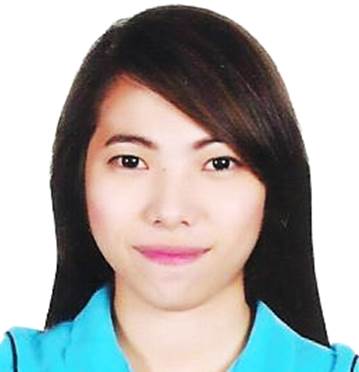            KRISTINE KRISTINE.28389@2freemail.com  ObjectiveTo pursue a successful, challenging and exciting career while being able to dispense my maximum potential to the benefit of the organization and at the same time acquiring knowledge on the road to success.AchievementNurse Licensure Examination              July 2011              PASSEDDean’s Lister       2nd year College, 2nd SemesterEducational Background							        Year GraduatedTertiary			                  Bachelor of Science in Nursing                                              2010			                  First Asia Institute of Technology and Humanities                                                         Tanauan, BatangasSecondary                                        First Asia Institute of Technology and Humanities                 2006                                                         Tanauan, BatangasPrimary                                             First Asia Institute of Technology and Humanities                 2002                                                         Tanauan, BatangasEmployment HistoryAccount and HR Coordinator/Company NurseTopserve Manpower Solutions, Inc.Company Assigned:  Global Compak,Inc.July 24, 2013 – January 23, 2016TimekeepingRecord employee information such as exemptions, transfers and resignations, in order to maintain and update payroll records.Main point of contact for general HR enquiries from both internal and external customers, referring queries where necessary to the appropriate member of the team.Handle complaints or questions regarding discrepanciesAdminister first aid treatment and provide medications for employees as needed.Perform other duties and responsibilities that maybe assign from time to timeAdmin/Security Staff/Company NurseNippon Micrometal Corporation PhilippinesApril 24, 2012 – January 31, 2013Monitor  employees movement  by means of CCTV camerasMaintain filing of documentsAssist in incoming and outgoing shipment s by ensuring correctness of data and items to be shippedAccomplishes Gate Pass to authorize shipmentApproves and ensures implementation of monthly daily guard-detail order and weekly rotation shift schedulesFirst Aid responder especially during night shift.Technical SkillsMS Word, MS ExcelMS PowerpointHRIS SystemsLanguageTagalog and EnglishPersonal DataAge                      :               26 years oldDate of Birth        :               August 15, 1989Place of Birth       :               Sto. Tomas, Batangas, PhilippinesSex                      :               FemaleCivil Status          :               SingleNationality           :               FilipinoReligion               :               Roman Catholic